В соответствии с Федеральным законом от 26.12.2008 №294-ФЗ «О защите прав юридических лиц и индивидуальных предпринимателей при осуществлении государственного контроля (надзора) и муниципального контроля», Федеральным законом от 06.10.2003 №131-ФЗ «Об общих принципах организации местного самоуправления в Российской Федерации», Дума Жигаловского муниципального образования, РЕШИЛА:1.Утвердить Порядок ведения перечня видов муниципального контроля и органов местного самоуправления Жигаловского муниципального образования уполномоченных на их осуществление (приложение №1).2.Утвердить форму перечня видов муниципального контроля и органов местного самоуправления Жигаловского муниципального образования, уполномоченных на их осуществление (приложение №2).3.Настоящее Решение Думы Жигаловского МО опубликовать в «Спецвыпуск Жигалово» и на официальном сайте администрации Жигаловского МО https://жигалово-адм.рф.Председатель Думы Жигаловскогомуниципального образования                                         А.М. Тарасенко Глава Жигаловского муниципального образования 				 Д.А. ЛунёвПриложение 1к решению Думы пятого созываЖигаловского муниципального образованияот 08.06.2021г. № 13-21ПОРЯДОКведения перечня видов муниципального контроля и органов местного самоуправления Жигаловского муниципального образования, уполномоченных на их осуществление1.Настоящий Порядок ведения перечня видов муниципального контроля и органов местного самоуправления Жигаловского муниципального образования, уполномоченных на их осуществление, разработан в целях обеспечения соблюдения прав юридических лиц и индивидуальных предпринимателей при осуществлении муниципального контроля на территории Жигаловского муниципального образования, обеспечения доступности и прозрачности сведений об осуществлении видов муниципального контроля органами местного самоуправления, уполномоченными на их осуществление.2.Перечень видов муниципального контроля и органов местного самоуправления Жигаловского муниципального образования, уполномоченных на их осуществление (далее-Перечень), представляет собой систематизированный свод сведений:-о видах муниципального контроля, осуществляемого органами местного самоуправления Жигаловского муниципального образования;-об органах местного самоуправления Жигаловского муниципального образования, уполномоченных на осуществление соответствующих видов муниципального контроля на территории поселения.3.Формирование и ведение Перечня осуществляется администрацией Жигаловского муниципального образования на основании нормативных правовых актов о принятии, прекращении действия или изменении правовых норм, наделяющих орган местного самоуправления полномочиями по осуществлению соответствующего вида муниципального контроля.4.Ведение Перечня включает в себя следующие процедуры:4.1. Включение в Перечень сведений с присвоением регистрационного номера;4.2. Внесение изменений в сведения, содержащиеся в Перечне;4.3. Исключение сведений из Перечня.5.В Перечень включается следующая информация:-наименование вида муниципального контроля, осуществляемого на территории Жигаловского муниципального образования;-наименование органа местного самоуправления Жигаловского муниципального образования, уполномоченного на осуществление соответствующего вида муниципального контроля (с указанием наименования структурного подразделения органа местного самоуправления, наделенного соответствующими полномочиями);-реквизиты нормативных правовых актов Российской Федерации, Иркутской области, муниципальных правовых актов Жигаловского муниципального образования, регулирующих соответствующий вид муниципального контроля (в последней действующей редакции).6.Основанием для внесения изменений в сведения, содержащиеся в Перечне, либо исключения сведений из Перечня является принятие нормативного правового акта о введение в действие, прекращении действия или изменении правовых норм, наделяющих орган местного самоуправления Жигаловского муниципального образования полномочиями по осуществлению соответствующего муниципального контроля.7.Внесение изменений в Перечень осуществляется в течение 10 рабочих дней со дня принятия (издания) муниципального правового акта, предусмотренного пунктом 6 Порядка, или внесения в него изменений.8.Ответственность за своевременную актуализацию и достоверность сведений Перечня несет администрация Жигаловского муниципального образования.9.Информация, включенная в Перечень, является общедоступной. Актуальная версия Перечня подлежит размещению на официальном сайте Жигаловского муниципального образования в информационно-телекоммуникационной сети «Интернет» в течение 10 рабочих дней со дня внесения соответствующих изменений, дополнений в Перечень.Приложение 2к решению Думы пятого созываЖигаловского муниципального образованияот 08.06.2021г. № 13-21ФОРМА ПЕРЕЧНЯвидов муниципального контроля и органов местного самоуправления Жигаловского муниципального образования, уполномоченных на их осуществление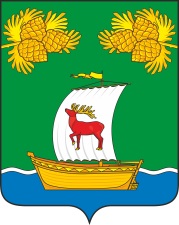 РОССИЙСКАЯ ФЕДЕРАЦИЯИРКУТСКАЯ ОБЛАСТЬДУМАЖИГАЛОВСКОГО МУНИЦИПАЛЬНОГО ОБРАЗОВАНИЯПЯТОГО СОЗЫВАРЕШЕНИЕРОССИЙСКАЯ ФЕДЕРАЦИЯИРКУТСКАЯ ОБЛАСТЬДУМАЖИГАЛОВСКОГО МУНИЦИПАЛЬНОГО ОБРАЗОВАНИЯПЯТОГО СОЗЫВАРЕШЕНИЕ08.06.2021г. № 13-21рп. ЖигаловоОб утверждении Порядка ведения перечня видов муниципального контроля и органов местного самоуправленияЖигаловского муниципального образованияуполномоченных на их осуществлениеОб утверждении Порядка ведения перечня видов муниципального контроля и органов местного самоуправленияЖигаловского муниципального образованияуполномоченных на их осуществление№п/пНаименованиевида муниципального контроляНаименование органа местного самоуправления, уполномоченного на осуществление соответствующего вида муниципального контроля (с указанием наименования структурного подразделения органа местного самоуправления, наделенного соответствующими полномочиями)Реквизиты нормативных правовых актов Российской Федерации, Иркутской области, муниципальных правовых актов, регулирующих соответствующий вид муниципального контроля1234